kb 7.3 Opdracht Geld teruggeven aan de klant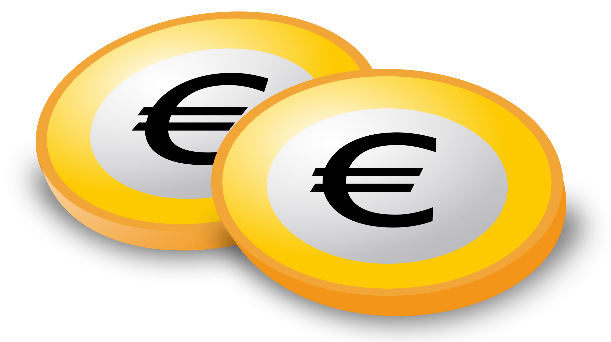 Doel Je kunt betalingshandelingen verrichten. Als je in een winkel niet gepast betaalt, krijg je wisselgeld terug. Maar hoe werkt doortellen eigenlijk?Je leert geld teruggeven aan de klant.1. Bekijk het filmpje over geld teruggeven.2. Ga met een medeleerling geld teruggeven oefenen met behulp van het opdrachtenblad. Je zegt het af te rekenen bedrag, de ‘klant’ betaalt met een biljet. Je geeft wisselgeld terug met behulp van doortellen.3. Als je alle bedragen hebt afgerekend, wissel je de rollen om.Af te rekenen bedrag:Klant betaalt met:Wisselgeld(deze kolom zelf invullen)€ 8,50€ 10,-€ 6,45€ 20,-€ 14,60€ 20,-€ 4,30€ 5,-€ 16,50€ 20,-€ 23,25€ 30,-€ 11,20€ 20,-€ 5,50€ 10,-€ 13,10€ 15,-€ 3,75€ 5,-